Le roadshow « Hettich on tour » reprend la routeEn route vers le prochain client !Ces deux dernières années, « Hettich on tour » est devenu une référence pour sa proximité particulière avec les clients. Après la pause hivernale, la prochaine phase du projet démarrera en mars 2022. Deux camionnettes Hettich avec les nouveautés produits actuelles à bord sillonneront les routes d’Europe. Nos équipes rendront visite aux artisans, aux commerçants et aux industriels. Les avantages sont de taille pour les clients et nos partenaires commerciaux : tout le personnel aura l’occasion de découvrir en direct les principales nouveautés de Hettich et de les tester sans intermédiaire devant leurs portes.
Nos véhicules sont de nouveau sur les routes ! « Hettich on tour » démarre en 2022 en Allemagne et dans les pays limitrophes tels que la Belgique, les Pays-Bas, l’Autriche et la Suisse. Grande première : l’Irlande et les pays scandinaves feront ensuite partie des prochaines destinations. En été, nos véhicules parcourront les routes des pays baltes, de Pologne et, en plus, de Hongrie. Des étapes en Roumanie, en Italie et à nouveau en Allemagne clôtureront la tournée à l'automne.Une formation produits pour tout le mondeLe concept proche de la pratique a toujours fait ses preuves depuis le lancement de la tournée en 2020. Hettich mise sur des véhicules utilitaires de taille normale avec un faible encombrement au lieu de gros camions et sur ses propres techniciens du service externe comme chauffeurs. Cela permet à toutes les personnes impliquées de planifier de manière beaucoup plus flexible et efficace « Hettich on tour ». Les avantages pour les partenaires commerciaux sont bien sûr au centre de nos préoccupations : Hettich se rend directement chez le client avec ses nouveautés et, à chaque visite, Hettich peut ainsi vraiment dialoguer avec tous les employés, du contremaître à l’apprenti, qui mettent en œuvre les produits Hettich dans l’entreprise. Les équipes de Hettich ont été formées et équipées en conséquence pour intervenir dans les conditions particulières de la pandémie. Nos techniciens sont à l’entière disposition des clients, ils se feront une joie de répondre à toutes les questions et apprécient les nombreux retours directs.Le développement durable est également très important pour « Hettich on tour » : pour économiser les ressources en énergie de leurs hôtes, les véhicules du roadshow n’ont, en principe, pas besoin d’alimentation secteur à chaque station. Une installation photovoltaïque sur le toit rend nos véhicules autonomes. Actuellement, nous ne pouvons malheureusement pas sillonner toutes les routes d’Europe avec nos camionnettes électriques. C’est pourquoi lors de la planification et de la gestion, nous attachons une importance particulière à utiliser les deux véhicules de la manière la plus efficace possible. Ce qui signifie : le moins de kilomètres possible pour le plus de rendez-vous clients possible. De courts transferts entre les pays sont ainsi un grand avantage non seulement pour nos employés, mais également pour l’environnement.De nouveaux produits et de nouvelles idées à bordEn 2022, Hettich parcourra les routes d’Europe avec, à bord, de nouveaux produits phares : nous montrerons la nouvelle signature lumineuse à LED personnalisée pour la plateforme de tiroirs AvanTech YOU ainsi que les systèmes de portes coulissantes fonctionnelles TopLine L, WingLine L et SlideLine M. Nous présenterons également la nouvelle génération de coulisses au confort de coulissage exceptionnel, l’Actro 5D. Il est également possible d’essayer en direct le confort d’amortissement exceptionnel de Sensys, la charnière de porte pivotante éprouvée des millions de fois. En version foncée, en noir obsidien, Sensys harmonise parfaitement avec notre nouveau produit dans la gamme d’articles Hettich : Cadro, le système modulaire à cadres en aluminium garantit une liberté d’aménagement maximale ouvrant de nouveaux horizons pour une créativité sans limite dans la construction de meubles. Nos clients pourront également découvrir Veosys, la charnière en inox solide et résistant aux intempéries, spécialement conçue pour l’extérieur et la construction navale.Au cours de la pause hivernale, les véhicules « Hettich on tour » n’ont pas changé de design seulement à l’extérieur, à l'intérieur aussi, le design a évolué : la transformation modulaire optimisée des véhicules permet de présenter, en même temps, jusqu’à six nouveautés produits. En 2022, l’intérieur des camionnettes se veut nettement plus confortable et ressemble presque à une petite exposition sur le stand d’un salon. Un grand écran à bord des camionnettes permet de montrer directement des informations complémentaires aux clients.Bien informé en ligne : la page d’accueil pour la tournéeEn 2022, nous allons continuer d’étoffer les informations au sujet de « Hettich on tour » : une page d’accueil propre à cette tournée  https://www.hettich.com/short/afcb2n affiche l’itinéraire de la tournée avec les rendez-vous (dates et lieux) à ne pas manquer. Elle contient, en plus, des informations produits supplémentaires. Les clients et les partenaires commerciaux intéressés peuvent ainsi s’informer plus en détail sur les nouveaux produits ou se préparer à la visite de Hettich en cas de questions particulières sur les produits, leur mise en œuvre ou le montage. Vous trouverez les villes où s’arrêtera « Hettich on tour » dans les mois à venir dans la boîte d’informations sur le site www.hettich.com et les équipes partageront jusqu’en automne leurs expériences pendant cette tournée sur les réseaux sociaux de Hettich.Vous pouvez télécharger les ressources photographiques suivantes sur www.hettich.com, Menu : Presse :IllustrationsLégendes des photos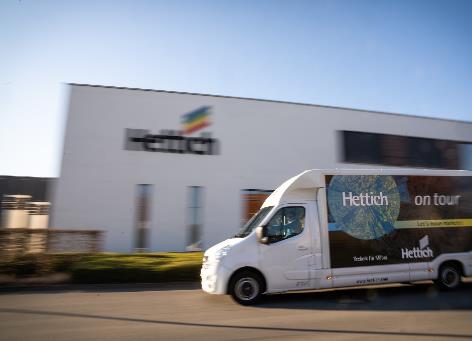 072022_a
Également en 2022, les deux camionnettes de Hettich, modifiées spécialement pour la nouvelle tournée, sillonneront les routes d’Europe après la pause hivernale. Photo : Hettich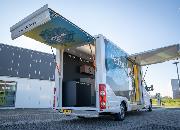 072022_bDécouvrir en direct les produits phares de Hettich malgré la pandémie : en 2022, « Hettich on tour » est le roadshow qui traversera de nombreux pays européens et qui apportera les grandes nouveautés actuelles directement chez les techniciens chargés de la mise en œuvre et les revendeurs spécialisés. Photo : HettichÀ propos de HettichLa société Hettich a été fondée en 1888 et est aujourd'hui l’un des plus importants et des plus prospères fabricants de ferrures pour meubles au monde. Plus de 6600 collaboratrices et collaborateurs travaillent tous ensemble dans près de 80 pays dans un seul but : développer de la quincaillerie intelligente pour les meubles. C'est ainsi que Hettich inspire les gens du monde entier et est un partenaire précieux pour l'industrie du meuble, le commerce et l'artisanat. La marque Hettich est synonyme de valeurs cohérentes : qualité, innovation  et est connue pour sa fiabilité et sa proximité clients. Malgré sa taille et son importance internationale, Hettich est restée une entreprise familiale. Son indépendance vis-à-vis des investisseurs permet à l'entreprise de concevoir librement son avenir en mettant l'accent sur l'élément humain et la durabilité.